UNIDAD AMBIENTALINFORME  DE  PERMISOS DE TALAS DE ÁRBOLES, QUE PRESENTA LA UNIDAD AMBIENTAL  CORRESPONDIENTE A LOS MESES  ENERO A DICIEMBRE DEL 2018 Y ENERO A MAYO DEL 2019. 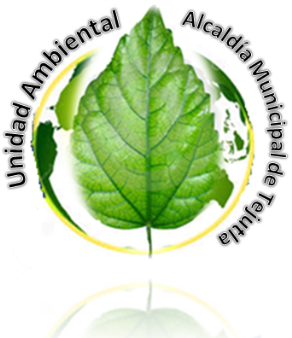       Téc. Carlos Humberto Cornejo Vidal                                      Encargado  Unidad Ambiental  Municipal.   	    	        Cuadro de permisos de talas de Árboles  otorgadosdurante el año 2018Cuadro de permisos de talas de Árboles  otorgadosdurante el año 2018Cuadro de permisos de talas de Árboles  otorgadosdurante el año 2018N°NOMBREFECHA1Centro Educativo Cantón Concepción.13 /09/ 20182Isabel Martínez De Candelario 09/01/20183Fernando Cortez Rivera30/11/20184Rosa Erlinda Hernández De Santamaria03/12/20185Iglesia Cristiana “Príncipe De Paz”04/12/20186Feliciano Landaverde Martínez14/12/20187Raymundo Rivera Lemus17/12/2018Cuadro de permisos de talas de Árboles  otorgadosdurante el año 2019Cuadro de permisos de talas de Árboles  otorgadosdurante el año 2019Cuadro de permisos de talas de Árboles  otorgadosdurante el año 20191Douglas David Murcia Gonzales04/01/20192Bertha Luz Santos04/01/20193Eugenio Menjívar Reyes 30/01/20194Cindy Elizabeth Cartagena De Coca1/03/20195Samael Alberto Salguero Ramírez22/03/2019